Муниципальное автономное дошкольное образовательное учреждение«Детский сад №8 «БелоснежкаКонспект индивидуального занятия«Школа красивой речи»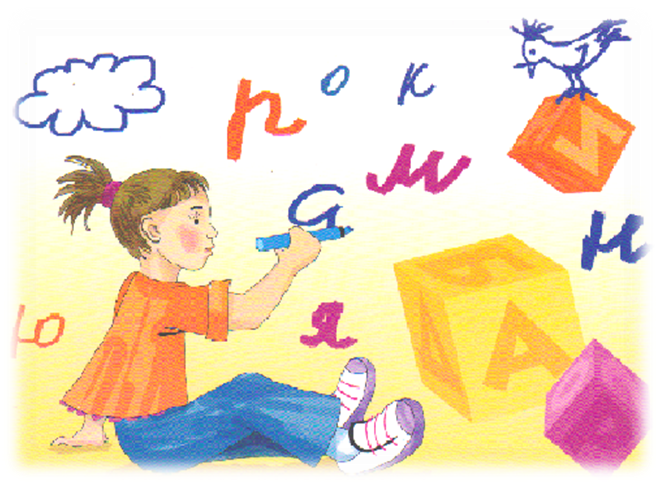 Тема: «Дифференциация звуков Р - Л»                                                                                                         Учитель-логопед: О.Н. КлесоваГ.  Мегион,  2021г.Задачи:Коррекционно-образовательные:-закреплять правильно произношение звуков Р, Л;-учить различать звуки на слух;-развитие оптико-пространственного гнозиса-формирование номинативного словаря;-формирование умения произвольного изменения голоса;-Продолжать закреплять звукобуквенному анализу и синтезу слов на примере слова Рома, Лада.-Продолжать различать мягкие и твердые звуки (профилактика дисграфии)Коррекционно-развивающие:-автоматизация нижнедиафрагмального дыхания;-дифференциация звуков Р-Л в слогах, словах, предложениях, предложении, скороговорках;-развитее мыслительной деятельности;-продолжать развитее фонематического слуха и восприятия артикуляционной моторики. Коррекционно-воспитательные: формирование  взаимопонимания, доброжелательности, самостоятельности, инициативности, ответственности.Оборудование: предметные картинки со звуками Р, Л пособие акустико-артикуляционного уклада наборы для составления схем, куклы, схема предложения.           1.Организационный момент. Учитель - логопед:  Приглашаю  тебя совершить путешествие по стране Красивой Речи,    Красивую речь приятно слушать. Какую речь можно назвать красивой? (понятную, чёткую, яркую, богатую, выразительную, с правильно произносимыми звуками).   А у нас гости   брат и сестра. Хочешь, сними познакомиться                    Фонематическая разминка                                                                                                 Учитель - логопед: Меня зовут Ро- ро- ро -ма- ма- ма.   Ребёнок: Мальчика зовут, РОМА.  (Удивление)                                                                                                            Учитель - логопед: Послушай, как зовут девочку: Ла -ла -ла да-да-ла   Ребёнок: Девочку зовут Лада. Познакомились мы с ребятами. Перед тем как отправиться, я расскажу тебе один секрет. У каждого из них есть любимый звук и буква. Отгадай, что это за звук и буквы и кому из детей они нравятся. Как ты думаешь, кому из детей больше всего нравиться звук [л]? (Ладе). Правильно. Почему? (потому что её имя начинается на этот звук). А Роме, какой звук больше нравиться? К путешествию надо подготовиться.  2. Развитее оптико-пространственного гнозиса.  Учитель - логопед: Рома  и Лада  любят в прятки играть. Попробуй их отыскать.Закрываем глазки - открываем.(Учитель - логопед моделирует ситуацию 2-3 раз).  3. Объявления темы занятия.  Учитель - логопед: Ребята иногда   ссорятся.  Давайте пригласим их в гости к звукам «Р» и «Л» - Сегодня мы будем учиться различать эти два звуки и все расскажем про них.            Артикуляционная гимнастика.Чтобы к звукам нам пройтиЗарядку сделать мы должны.Улыбаемся как лягушкиИ потянем губы к ушкамГубы рупором сложитеИ под счёт так подержите 1,2,3,4,5Зубы мы сжимаемТут же разжимаем.Ну, а где же наш язык?Он ленится, не привыкЕго мы расслабляем. «Лопаточка»И сразу поднимаем. «Чашечка». Дифференциация звуков изолированноУчитель - логопед: К звукам дальняя дорогаИ устали мы немногоПодвезёт машина насЗа шофёра ты у нас (Едем)- РРррррр.Какой звук слышим мы сейчас?Пересели в самолет, Полетели: Лллллллл..Какой звук слышим мы сейчас?-л - л - л - л - л – лПриземлились все отлично.Когда я скажу «самолёт» - произноси ллл, а когда скажу «автомобиль» –произносим  РРРРРРР Учитель - логопед: 1-я Станция Звуковая   Учитель - логопед : Нас встречают гномики, один гномик в синем колпачке, а другой в зеленом. как, ты думаешь, какие звуки произносит гномик в  синем Колпачке, а в зеленом? Для тебя гномики приготовили  сюрприз: Расшифруй слово. По первым звукам. Учитель - логопед: 2-я Станция слоговая.Учитель - логопед: Прочитай слова, определи, сколько слогов в слове и найди нужную баночку? БАНОЧКИ, СЛОВАСправилась, Отлично.ДЛЯ ВАС СЮРПРИЗСобери СЛОВО ПО ПЕВЫМ СЛОГАМ: ЯГОДАСобери СЛОВО ПО ВТОРЫМ СЛОГАМ: ЛОПАТАСобери СЛОВО ПО третьим слогам: ГИТАРА  Учитель -логопед: 3-я Станция «Сочинялкино». Покажем ребятам, как сочинять стихи. Подбирать слово в рифму. Не забывай четко и правильно произносить звуки [Р], [Л].Лу-ру-лу, мы увидели… (пчелу).Лы-ры-лы, испугались мы…(пчелы).Ло- ро- ло, убежали … (далеко).Ро-ло-ро – у орла огромное … (крыло).Ар-ал-ар – завтра праздник … (карнавал).ГОСТИ НАУЧИЛИСЬ ПОДБИРАТЬ РИФМУ,Станция «ПРЕВРАЩАЙ-КА». ВОЛШЕБНАЯ ПАЛОЧКАЛАК - РАК       ЛАМА –РАМАЛАЗ - РАЗ          ЛОЗЫ – РОЗЫЛОМ - РОМ       ЛОЖКИ – РОЖК  Едем дальше: 5 Станция «Село  Скороговорки» Учитель – логопед: Скороговорки упрощают нашу речь, делают ее выразительнее, ярче. Без углов дом не строится, без пословиц речь не молвится. Расскажи Варвара свою любимую скороговорку (разной интонацией) Карл у Клары украл кораллы, А Клара у Карла украла кларнет.Станция город Сказки.Загадка: Хитрая плутовка, Рыжая головка.Пышный хвост - краса. А зовут ее -  ...(Лиса)Какие ты знаешь сказки,  в которых присутствует лиса. Сказки ты знаешь,  присказки  ты знаешь? (Как выскочу,  как выпрыгну, пойдут клочки по переулочкам; Ах какая хорошенькая песенка, только слышу я плохо).Рядом 6 Станция  «Сказочная» Загадка: Хитрая плутовка, Рыжая головка.Пышный хвост - краса. А зовут ее -  ...(Лиса) Учитель – логопед: Какие ты знаешь сказки, в которых присутствует лиса? Сказки ты знаешь,  присказки  ты знаешь? (Как выскочу,  как выпрыгну, пойдут клочки по переулочкам; Ах какая хорошенькая песенка, только слышу я плохо).  Учитель – логопед Мы в гостях в стране КРАСИВОЙ речи побывали,  поиграли, многое узнали.О звуках всё им рассказалиА теперь пришла пора накормит их.Угощенья выбирайтеТолько вы не забывайтеДля Ромы со звукам «Р».Для Лады со звуком «Л»Пример: Рому угощаем   пИТОГ: А теперь пора домойПо Дорожке по прямойЗа шофера у вас я.В путь скорей, мои друзья.Молодцы, мои друзья,Рома и Лада помирились Не будут больше спорить ониВедь звуки все для всех важныПроизносим их красивоСмело и не торопливо.Твоим гостям пора домой! Они говорят тебе огромное спасибо за приятное времяпровождение. 